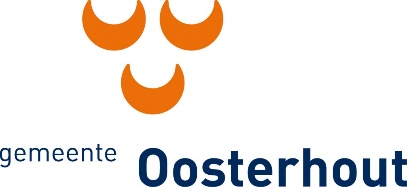 Statement no marriage/partnership of convenienceStatement article 2.9 section 1 Act BRPPersonal details partner 1Surname				     Given names				     Date of birth				     Place of birth				     Nationality				     Address				     City					     Citizen service number		     Personal details partner 2Surname				     Given names				     Date of birth				     Place of birth				     Nationality				     Address				     City					     Citizen service number		     Registration foreign marriage/registered partnership in the BRP Date / place marriage				      Date / place registered partnership		     Statement completed truthfully and without reservation: 	This is not a marriage / partnership whose sole purpose is to let the spouse or partner immigrate to the Netherlands (marriage of convenience) 	Partners are not cousins 	Partners are not cousinsSignature partner 1Date			     				Signature	__________________Signature partner 2Date			     				Signature	__________________